Муниципальное бюджетное общеобразовательное учреждение«Средняя общеобразовательная школа №1» г. ЕмвыМетодическая разработка урока  информатики с применением СПС «КонсультантПлюс»Тема: «Как быстро найти документ по точным реквизитамв Справочно-правовой 
системе «КонсультантПлюс»8 класс Составитель: Стеценко Ольга Михайловна,        учитель информатикиЦель урока: научить работать в Справочно-правовой системе «КонсультантПлюс: Средняя школа», быстро находить нужный документ и сохранять его.Задачи:Образовательная: формирование умений работать в текстовом редакторе, в работе с документами; формировать навыки работы со Справочно-правовой системой «КонсультантПлюс: Средняя школа». Развивающая:развитие познавательных интересов, внимательности, логического мышления. Воспитательная:воспитание аккуратности, терпеливого и внимательного отношения к выполняемой работе.Форма проведения урока: урок - практикум.Формы организации учебной деятельности:фронтальная работа, работа с материалами Справочно-правовой системы «КонсультантПлюс: Средняя школа».Оборудование:компьютер;мультимедийный проектор;персональные компьютеры с установленной Справочно-правовой системой «Консультант Плюс: Средняя школа».Ход урока (урок № 1)Организационный момент.Здравствуйте, ребята. Я вижу, вы готовы к уроку информатики – присаживайтесь. Меня зовут Ольга Михайловна. А теперь мне бы хотелось познакомиться с вами (каждый с места называет своё имя).Сегодня на уроке мы с вами поговорим о СПС «КонсультантПлюс», узнаем, как запустить программу, как быстро найти документ, как его сохранить.Открываем тетради, записываем число и тему урока: «Как быстро найти документ по точным реквизитам в Справочно-правовой системе «КонсультантПлюс» (слайд 1)Объяснение нового материала.СПС «КонсультантПлюс» содержит большое количество документов, поэтому можно сказать, что это - наиболее полный источник информации, доступный пользователям справочно- правовых систем.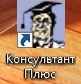 На экране компьютера находим ярлык КонсультантПлюс. Запускаем двойным щелчком мыши на пиктограмме «КонсультантПлюс».  Перед нами появилось стартовое окошко программы.Основным инструментом поиска документов является Карточка поиска, по которой можно построить точный и эффективный запрос. Мы знаем, что каждый правовой акт имеет свои характеристики: вид документа; принявший орган; дату принятия; номер; название документа;текст документа. Рассмотрим пример 1: (слайд 2)Указ Президента РФ от 06.04.2006   N 325 " О мерах государственной поддержки талантливой молодежи". вид документа                       дата        номер                         принявший орган                                    название документаВведём в Карточку поиска все реквизиты.  вид документа – Указ. принявший орган – Президент РФ. дата принятия - 06.04.2006  номер – 325. название документа - О мерах государственной поддержки талантливой молодежи.Нажимаем кнопку «Построить список документов» или F9.Справа видим документ, нажимаем мышью на названии документа и перед нами текст найденного документа.Таким образом, документы можно найти, зная точные реквизиты, зная, о чем речь идет в тексте или в целом по теме документа, а также по интервалу дат принятия.(Вернёмся в Карточку поиска).А как найти документ, если известен только номер? Рассмотрим пример 2: (слайд 3)Перед новым поиском необходимо очистить Карточку поиска при помощи пиктограммы «Очистить карточку».Найти приказ Минфина РФ от 30.03.2001 № 26н.Сколько реквизитов известно? (4)Приказ – вид документа.Минфин РФ – принявший орган.30.03.2001 – дата.26н -  номер.Можно задать все известные реквизиты, но мы попробуем найти документ по его номеру. В Карточке поиска раскрываем поле «Номер».Набираем в фильтре «26н».Ставим галочку.Нажимаем кнопку «Построить список документов» или F9.Справа видим документ, нажимаем мышью на названии и перед нами текст найденного документа.Выделяем название документа и экспортируем в текстовый редактор Word.Отформатируем документ:шрифт Times New Roman, размер 14 пт., цвет красный.Найдем документ, если известна дата принятия. Рассмотрим пример 3: (слайд 4)Перед новым поиском необходимо очистить Карточку поиска при помощи пиктограммы «Очистить карточку».Найти закон от 10.01.2002 «Об охране окружающей среды».Сколько реквизитов известно? (3)Закон – вид документа.10.01.2002 – дата.«Об охране окружающей среды» -  название документа.Попробуем найти документ по его дате. В Карточке поиска раскрываем поле «Дата».Набираем в фильтре дату.Нажимаем кнопку «Построить список документов» или F9.Справа видим документы, выбираем «Об охране окружающей среды», нажимаем мышью на названии и перед нами текст найденного документа.Выделяем статью 1. Основные понятия и выполним экспорт в документ Word.Попробуем найти документ, если известно название документа. Рассмотрим пример 4: (слайд 5)Перед новым поиском необходимо очистить Карточку поиска при помощи пиктограммы «Очистить карточку».Найти документы о едином государственном экзамене.В Карточке поиска раскрываем поле «Название документа»,  во вкладке «Основной поиск» набираем  - единый государственный экзамен и нажимаем кнопку «Найти».Строим список документов.Сколько документов видим?Очистим Карточку поиска.В поле «Название документа» во вкладке «Расширенный поиск» набираем  - ЕГЭ. Строим список документов.  Очистим Карточку поиска.В поле «Название документа» во вкладке «Расширенный поиск» набираем  - ЕГЭ, отключим опцию «Словарь синонимов» и нажимаем кнопку «Найти». Строим список документов. Теперь в списке меньше документов.Очистим карточку.Рассмотрим пример 5: (слайд 6)Найти Указ Президента РФ от 15.02.1994 «О штандарте (флаге) Президента Российской Федерации».Найдем документ по дате. В Карточке поиска раскрываем поле «Дата».Набираем в фильтре дату.Нажимаем кнопку «Построить список документов» или F9.Справа видим документы, выбираем «О штандарте (флаге) Президента Российской Федерации», нажимаем мышью на названии и перед нами текст найденного документа.В этом документе есть изображение штандарта Президента РФ. Просмотреть изображение штандарта можно, нажимая на выделенную синим цветом ссылку 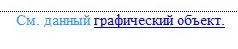 Сохранить документ целиком (экспорт в Word).Выполнение заданий самостоятельно.Свои ответы учащиеся сохраняют в папке «Информатика». Задания.Создай папку «Информатика» на рабочем столе компьютера и все ответы сохрани в ней.1. Найти Версальский договор. Какого числа он был подписан? 2. Найти декларацию прав и свобод человека.3. Найти закон «Об альтернативной гражданской службе».4. Найти федеральный конституционный закон от 25.12.200 № 1-ФКЗ «О Государственном флаге Российской Федерации». Действует ли он?5. Найти постановление Правительства РФ от 23.10.1993 № 1090 9ред. От 05.06.2013) «О правилах дорожного движения». Сохранить графический объект «Запрещающие знаки».6. Найдите через карточку поиска закон № 149-ФЗ от 27.07.06. Как он называется?7. Найти Гражданский Кодекс РФ, часть IV. Открыть статью 1226. По ссылке перейти в ФЗ от 18.12.2006 № 231-ФЗ «Об охране авторства и имени автора». Подведение итогов урока. Давайте подведем общий итог нашего занятия. Я предлагаю вам определить, насколько понравилось сегодняшнее занятие. На столе перед вами лежат листочки. Я прошу написать на них свои отзывы об уроке, я буду вам благодарна.Домашнее задание. Найти Федеральный закон от 29.12.2012 № 273-ФЗ. Как он называется? Записать в тетради.Найти Приказ от 29 августа 2011 года. Как он называется? Номер? Записать в тетради.Задания, которые не успели выполнить в классе, закончить дома.Спасибо вам за урок. Вы отлично поработали. До свидания.